Lista de útiles IV° Medio 2018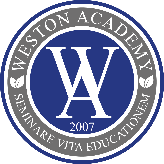 Lenguaje y Comunicación  (común y electivo)Cuaderno universitario matemática 7mmBolígrafo azul o negro y rojoDestacador Lápiz grafitoCorrectorLenguaje comúnLenguaje electivoMatemática (común y electivo)1 Cuaderno de matemática 100 hojas1 Block de cuadernillo prepicado matemática 1 Regla de 30 cms.1 Carpeta con acoclip 2 Plumón de pizarra (1 azul o negro y el otro de color rojo)Química (común y electivo)1 cuaderno de 100 hojas cuadriculado1 cuaderno de 100 hojas cuadriculado (cuaderno de laboratorio, solo química común) 1 cuadernillo de hojas pre-picadas de tamaño oficio 1 delantal blanco para laboratorio manga larga Antiparras1 calculadora científica1 tabla periódica tamaño oficio (Actualizada)10 pares de guantes de látex (uso personal)Biología (común y electivo)Delantal blanco manga largaMascarillaCuaderno universitarioLápiz de pasta azul, negro, rojoLápiz grafito Goma de borrarCorrector CarpetaFísica (común y electivo)Cuaderno de 100 hojas universitarioRegla 30 cmCalculadora científicaDelantal blanco manga largaLápices CorrectorAntiparrasHistoria (común y electivo)Libro Ciencias Sociales, Proyecto ““Nuevo Explorando”” IV° medio, editorial SM.Diccionario de significadosDiccionario de sinónimos y antónimosCuadernoLápicesInglésLibro: “English in Mind”, Student Book 4 (Second Edition)Lectura Complementaria (2°Semestre): A Midsummer Night’s Dream  (Oxford Bookworms Level 3)Cuaderno Universitario 100 hojasCarpeta Tamaño Oficio con acoclip Lápiz Pasta Azul o NegroCorrectorLápiz MinaGoma de BorrarArte1 Croquera o un cuaderno de 80 hojas de dibujo para ambas asignaturas (Tecnología y arte)Los materiales serán solicitados durante el año, según las unidades a trabajar.Música Instrumento elegido (melódico o armónico, no de percusión), en el caso de ser teclado debe tener atril de apoyo Carpeta (no archivador)  con acoclip (liviana, no de cartón grueso)10 fundas transparentes tamaño oficio 1 cuadernillo cuadriculado tamaño oficioEducación Física Polera Oficial del Colegio.Calza o short  Oficial del colegio.Buzo Oficial del Colegio.Polera de manga larga Oficial del colegio.Zapatillas deportivas de preferencia Jogging.Calcetines blancos Bolso deportivo Azul marino (no mezclilla), tamaño moderado, sin adornos ni colores.Jockey oficial del colegioCuaderno universitario cuadriculado de 100 hojas.ÚTILES DE ASEOToalla.Jabón. Chalas.Desodorante neutro sin alcohol.Shampoo.Bloqueador solarCaramayolaFilosofía (común y electivo)Cuaderno universitario.Diccionario castellano.Lápiz de pasta color negro o azul.Lápiz de pasta color rojo.Lápiz de mina o portamina.Goma de borrar/corrector.OrientaciónCuaderno universitario.Lápiz de pasta color negro o azul.Lápiz de mina o portamina.Goma de borrar/corrector.